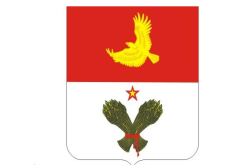         АДМИНИСТРАЦИЯМУНИЦИПАЛЬНОГО РАЙОНА      КРАСНОАРМЕЙСКИЙ    САМАРСКОЙ ОБЛАСТИ     КОМИТЕТ ПО УПРАВЛЕНИЮМУНИЦИПАЛЬНЫМ ИМУЩЕСТВОМ   КРАСНОАРМЕЙСКОГО РАЙОНА         446140             с. Красноармейское         пл. Центральная, 12     тел./факс 21851  №   б/н  от  25.03.2019 года	Комитет по управлению муниципальным имуществом Красноармейского района  сообщает  об  итогах аукциона  по продаже земельного участка, проведённого:  25  марта  2019 года;  1. Земельный участок   - площадью   72 кв.м. с кадастровым номером 63:25:1002004:214,  из земель населенных пунктов,  находящихся в государственной собственности до разграничения   расположенного  по адресу: Российская Федерация, Самарская область, муниципальный район Красноармейский,  сельское поселение  Куйбышевский, пос. Куйбышевский, пер. Крестьянский, участок  № 9, вид разрешенного использования:  размещение объектов хранения и стоянки транспортных средств. АУКЦИОН ПРИЗНАН: несостоявшимся, в связи с тем, что участвовал единственный участник аукциона.Информационное сообщение о проведении данного аукциона было размещено на официальном сайте Российской Федерации Torgi.gov.ru., и на сайте  Администрации муниципального района Красноармейский  www.krasnoarmeysky.ru,  а также опубликовано в газете  Администрации  сельского поселения  Куйбышевский  от  19.02.2019 года.Руководитель комитета                                                                                       Е.А. КалининаИсп. Ермошкина А.С.22237